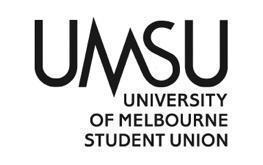   University of Melbourne Student UnionMeeting of the Women’s CommitteeAgenda12/04/2024 7:00 PM AEDTMeeting 7(24)Location: Zoomhttps://unimelb.zoom.us/j/87667536095?pwd=THFKK0tESXJ2NUFYYy9tU0d6b1JsQT09   Password: womenMeeting Opened at 7.13pmProcedural MattersElection of Chair Motion: That Micaela be elected as ChairMover:	 Micaela			Seconded: TvishaCARRIEDAcknowledgement of Indigenous CustodiansAttendanceOfficers: Akanksha, MicaelaCommittee: Tvisha, Molly, Niya, RachaelApologies: KritiProxiesNone.MembershipNo ChangesAdoption of AgendaMotion: To adopt the Agenda as presented.Mover:	 Micaela       			Seconded: RachaelCARRIEDConfirmation of Previous Minutes 	2.1 Minutes 6(24)Motion: To accept the previous minutes as a true and accurate record of meeting 6(24). Mover:	 Micaela			Seconded: RachaelCARRIEDConflicts of Interest DeclarationNone.Matters Arising from the MinutesNone.Correspondence None.Office Bearer ReportsMotion: To accept office bearer reports en bloc.Mover: Micaela	 			Seconded: TvishaCARRIEDOther ReportsNone.Operational Business (Motions on Notice)8.1: To approve the expenditure of max $61.20 from the Programs (Collectives) budget line (03-60-660-3839) to purchase chip multipacks and sweet treats for the women and enbies collective from Coles as below: 1. 2 x Smiths Fun Mix Variety Multipack 20 Pack ($8.90 each) = $17.802. 2 x Cadbury Favourites Boxed Chocolate | 520g ($22 each)= $44Mover: MicaelaSeconded: MollyCARRIEDGeneral Business (Motions on Notice)None.Other Business (Motions without Notice)8.1: To approve the expenditure of max $34.8 from the Programs (Collectives) budget line (03-60-660-3839) to purchase chip packets for the women and enbies of colour collective from The Campus General Store as below:1. 2 x Doritos Nacho Cheese = $13.9 ($6.95 each)2. 2 x Smith’s Barbecue = $13.9 ($6.95 each)3. 2 x Mei’s Wafer Rolls = $7 ($3.50 each)Mover: AkankshaSeconded: MicaelaCARRIEDNext MeetingWe have sent a new When2Meet in the messenger group chat. Request to fill in all your availabilities in person and online, so we can organise a time that works for everyone going forward. Thank you!CloseMeeting closed at: 7.21pm.